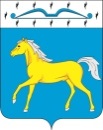 АДМИНИСТРАЦИЯ ТЕСИНСКОГО СЕЛЬСОВЕТАМИНУСИНСКОГО РАЙОНА КРАСНОЯРСКОГО КРАЯПОСТАНОВЛЕНИЕ14.12.2023	    	                                   с. Тесь	                                       № 55-пОб утверждении административного регламента по предоставлению муниципальной  услуги «Направление уведомления о планируемом сносе объекта капитального строительства и уведомления о завершении сноса объекта капитального строительства» (в редакции  от 21.12.2023 № 58-п)В соответствии с Градостроительным кодексом Российской Федерации,  Федеральным законом от 27.07.2010 № 210-ФЗ «Об организации предоставления государственных и муниципальных услуг», Федеральным законом от 06.10.2003 № 131-ФЗ «Об общих принципах организации местного самоуправления в Российской Федерации», распоряжением Правительства Российской Федерации от 18.09.2019 № 2113-р «О Перечне типовых государственных и муниципальных услуг, предоставляемых исполнительными органами государственной власти субъектов Российской Федерации, государственными учреждениями субъектов Российской Федерации и муниципальными учреждениями, а также органами местного самоуправления», руководствуясь Уставом Тесинского сельсовета Минусинского района Красноярского края, ПОСТАНОВЛЯЮ:1. Утвердить административный регламент по предоставлению муниципальной услуги «Направление уведомления о планируемом сносе объекта капитального строительства и уведомления о завершении сноса объекта капитального строительства» согласно приложению.2. Контроль за исполнением настоящего постановления оставляю за собой.3. Постановление вступает в силу после его официального опубликования в информационном бюллетене «Вестник Тесинского сельсовета» и подлежит размещению на официальном сайте администрации Тесинского сельсовета в сети «Интернет».Глава  Тесинского сельсовета                                                              А.А. ЗотовПриложение к постановлению                                                                                                                                                                               администрации Тесинского сельсоветаот 14.12. 2023 г. № 55-пАдминистративный регламент предоставления муниципальной услуги «Направление уведомления о планируемом сносе объекта капитального строительства и уведомления о завершении сноса объекта капитального строительства»1. Общие положения1.1. Настоящий административный регламент предоставления муниципальной услуги «Направление уведомления о планируемом сносе объекта капитального строительства и уведомления о завершении сноса объекта капитального строительства» (далее - Административный регламент) разработан в целях реализации права физических и юридических лиц на обращение в органы местного самоуправления, повышения качества предоставления и доступности услуги, создания комфортных условий для получения муниципальной услуги (далее - муниципальная услуга). Административный регламент устанавливает порядок, стандарт, сроки и последовательность действий при предоставлении муниципальной услуги.1.2. Заявителями на получение муниципальной услуги являются физические лица, юридические лица, индивидуальные предприниматели, являющиеся застройщиками (далее – Заявитель).Заявитель вправе обратиться за получением услуги через представителя. Полномочия представителя, выступающего от имени Заявителя, подтверждаются доверенностью, оформленной в соответствии с требованиями законодательства Российской Федерации.1.3. Порядок информирования о правилах предоставления муниципальной услуги:1.3.1. Информация о местонахождении администрации Тесинского сельсовета Минусинского района Красноярского края (далее - администрация сельсовета, администрация):Адрес: 662637, Красноярский  край, Минусинский район, село Тесь, ул. Мира, д. 16 а.Телефон: 8(39132) 73-599, 73-535Адрес электронной почты: tes-selsovet@mail.ruОфициальный Интернет-сайт https://tes-selsovet.gosuslugi.ru/График работы: понедельник-четверг с 8.00 до 16.00, перерыв на обед с 12.00 до 13.00; выходные дни - суббота, воскресенье.  1.3.2. Информирование о порядке предоставления муниципальной услуги осуществляется:1) непосредственно при личном приеме заявителя в администрацию;2) по телефону администрации;3) письменно, в том числе посредством электронной почты, факсимильной связи;4) посредством размещения в открытой и доступной форме информации:в федеральной государственной информационной системе «Единый портал государственных и муниципальных услуг (функций)» (https://www.gosuslugi.ru/) (далее – ЕПГУ, Единый портал);в региональной государственной информационной системе Красноярского края «Портал государственных услуг и муниципальных услуг  (функций) Красноярского края» (https://www.gosuslugi.krskstate.ru) (далее – РПГУ, Региональный портал);на официальном Интернет-сайте https://tes-selsovet.gosuslugi.ru/5) посредством размещения информации на информационных стендах администрации.1.3.3. Информирование осуществляется по вопросам, касающимся:способов подачи уведомления о планируемом сносе объекта капитального строительства и уведомления о завершении сноса объекта капитального строительства (далее – уведомление о сносе, уведомление о завершении сноса соответственно);адреса администрации, обращение в которую необходимо для предоставления муниципальной услуги;справочной информации о работе администрации;документов, необходимых для предоставления муниципальной услуги;порядка и сроков предоставления муниципальной услуги;порядка получения сведений о ходе рассмотрения уведомления о сносе, уведомления о завершении сноса и о результатах предоставления муниципальной услуги;порядка досудебного (внесудебного) обжалования действий (бездействия) должностных лиц, и принимаемых ими решений при предоставлении муниципальной услуги.Получение информации по вопросам предоставления муниципальной услуги и услуг, которые являются необходимыми и обязательными для предоставления муниципальной услуги осуществляется бесплатно.1.3.4. При устном обращении Заявителя (лично или по телефону) должностное лицо администрации, осуществляющее консультирование, подробно и в вежливой (корректной) форме информирует обратившегося по интересующим вопросам.Ответ на телефонный звонок должен начинаться с информации о наименовании органа, в который позвонил Заявитель, фамилии, имени, отчества (последнее – при наличии) и должности специалиста, принявшего телефонный звонок.Если должностное лицо администрации не может самостоятельно дать ответ, телефонный звонок должен быть переадресован (переведен) на другое должностное лицо или же обратившемуся лицу должен быть сообщен телефонный номер, по которому можно будет получить необходимую информацию.Если подготовка ответа требует продолжительного времени, он предлагает Заявителю один из следующих вариантов дальнейших действий:изложить обращение в письменной форме; назначить другое время для консультаций.Должностное лицо администрации не вправе осуществлять информирование, выходящее за рамки стандартных процедур и условий предоставления муниципальной услуги, и влияющее прямо или косвенно на принимаемое решение.Продолжительность информирования по телефону не должна превышать 10 минут.Информирование осуществляется в соответствии с графиком приема граждан.1.3.5. По письменному обращению должностное лицо администрации, ответственное за предоставление муниципальной услуги, подробно в письменной форме разъясняет гражданину сведения по вопросам, указанным в подпункте 1.3.3. пункта 1.3. настоящего Административного регламента в порядке, установленном Федеральным законом от 02.05.2006 № 59-ФЗ «О порядке рассмотрения обращений граждан Российской Федерации» (далее – Федеральный закон № 59-ФЗ).1.3.6.  На ЕПГУ размещаются сведения, предусмотренные Положением о федеральной государственной информационной системе «Федеральный реестр государственных и муниципальных услуг (функций)», утвержденным постановлением Правительства Российской Федерации от 24.10.2011 № 861.Доступ к информации о сроках и порядке предоставления муниципальной услуги осуществляется без выполнения заявителем каких-либо требований, в том числе без использования программного обеспечения, установка которого на технические средства заявителя требует заключения лицензионного или иного соглашения с правообладателем программного обеспечения, предусматривающего взимание платы, регистрацию или авторизацию заявителя или предоставление им персональных данных.1.4. На информационных стендах, находящихся на стене при входе в администрацию сельсовета размещаются следующие информационные материалы:- сведения о перечне предоставляемых муниципальных услуг;- порядок обжалования действий (бездействия) и решений, осуществляемых (принятых) в ходе предоставления муниципальной услуги;- перечень документов, которые заявитель должен представить для получения муниципальной услуги;- образцы заполнения документов;- адреса, номера телефонов и факса, график работы, адрес электронной почты администрации сельсовета;- перечень оснований для отказа в предоставлении муниципальной услуги;- административный регламент;- необходимая оперативная информация о предоставлении муниципальной услуги.При изменении условий и порядка предоставления муниципальной услуги информация об изменениях должна быть выделена цветом и пометкой "ВАЖНО".Информационные стенды должны быть максимально заметны, хорошо просматриваемы и функциональны. Текст материалов, размещаемых на стендах, должен быть напечатан удобным для чтения шрифтом, основные моменты и наиболее важные места выделены.2. Стандарт предоставления муниципальной услуги2.1. Наименование муниципальной услуги - «Направление уведомления о планируемом сносе объекта капитального строительства и уведомления о завершении сноса объекта капитального строительства» (далее – муниципальная услуга).2.2. Предоставление муниципальной услуги осуществляется администрацией  Тесинского сельсовета Минусинского района. Ответственным исполнителем муниципальной услуги является должностное лицо администрации Тесинского сельсовета, на которое возложено исполнение соответствующих обязанностей (далее - специалист, специалист администрации).2.3. Результатом предоставления муниципальной услуги является: - прием уведомления о планируемом сносе объекта капитального строительства (далее – уведомление о сносе) и размещение уведомления и документов в информационной системе обеспечения градостроительной деятельности;- прием уведомления о завершении сноса объекта капитального строительства (далее – уведомление о завершении сноса) и размещение уведомления и документов в информационной системе обеспечения градостроительной деятельности;- уведомление органа регионального государственного строительного надзора о размещении уведомления о планируемом сносе объекта капитального строительства и завершении строительства и документов в информационной системе обеспечения градостроительной деятельности;- отказ в предоставлении муниципальной услуги.2.4. Срок предоставления муниципальной услуги составляет семь рабочих дней со дня поступления уведомления о планируемом сносе либо уведомления о завершении сноса объектов капитального строительства. 2.5. Правовыми основаниями для предоставления муниципальной услуги являются:- Конституция Российской Федерации;- Градостроительный кодекс РФ от 29.12.2004 № 190-ФЗ;- Федеральный закон от 29.12.2004 № 191-ФЗ «О введении в действие Градостроительного кодекса Российской Федерации»;- Федеральный закон от 06.10.2003 № 131-ФЗ «Об общих принципах организации местного самоуправления в Российской Федерации»;- Федеральный закон от 02.05.2006 № 59-ФЗ «О порядке рассмотрения обращений граждан Российской Федерации»;- Федеральный закон от 06.04.2011 № 63-ФЗ «Об электронной подписи»;- Федеральный закон от 27.07.2006 № 152-ФЗ «О персональных данных»;- Федеральный закон от 27.07.2010 № 210-ФЗ «Об организации предоставления государственных и муниципальных услуг» (далее - Закон);- Постановление Правительства Российской Федерации от 26.04.2019 № 509 «Об утверждении требований к составу и содержанию проекта организации работ по сносу объекта капитального строительства» (далее - постановление Правительства РФ от 26.04.2019 № 509);- Приказ Министерства строительства и жилищно-коммунального хозяйства Российской Федерации от 24.01.2019 № 34/пр «Об утверждении форм уведомления о планируемом сносе объекта капитального строительства и уведомления о завершении сноса объекта капитального строительства» (далее - приказ Минстроя России от 24.01.2019 № 34/пр);- Устав Тесинского сельсовета Минусинского района Красноярского  края.2.6. Заявитель или его представитель представляет в администрацию уведомление о сносе, уведомление о завершении сноса по форме, утвержденной федеральным органом исполнительной власти, осуществляющим функции по выработке и реализации государственной политики и нормативно-правовому регулированию в сфере строительства, архитектуры, градостроительства, а также прилагаемые к нему документы, указанные в пункте 2.7 настоящего Административного регламента, одним из следующих способов по выбору заявителя:а) в электронной форме посредством федеральной государственной информационной системы "Единый портал государственных и муниципальных услуг (функций)", регионального портала государственных и муниципальных услуг (функций), являющегося государственной информационной системой Красноярского края.В случае направления уведомления о сносе, уведомления о завершении сноса и прилагаемых к нему документов указанным способом заявитель (представитель заявителя), прошедший процедуры регистрации, идентификации и аутентификации с использованием ЕСИА, заполняет формы указанных уведомлений с использованием интерактивной формы в электронном виде.Уведомление о сносе, уведомление о завершении сноса направляется заявителем или его представителем вместе с прикрепленными электронными документами, указанными в пункте 2.7 настоящего Административного регламента. Уведомление о сносе, уведомление о завершении сноса подписываются заявителем или его представителем, уполномоченным на подписание такого уведомления, простой электронной подписью, либо усиленной квалифицированной электронной подписью, либо усиленной неквалифицированной электронной подписью, сертификат ключа проверки которой создан и используется в инфраструктуре, обеспечивающей информационно-технологическое взаимодействие информационных систем, используемых для предоставления государственных и муниципальных услуг в электронной форме, которая создается и проверяется с использованием средств электронной подписи и средств удостоверяющего центра, имеющих подтверждение соответствия требованиям, установленным федеральным органом исполнительной власти в области обеспечения безопасности в соответствии с частью 5 статьи 8 Федерального закона «Об электронной подписи», а также при наличии у владельца сертификата ключа проверки ключа простой электронной подписи, выданного ему при личном приеме в соответствии с Правилами использования простой электронной подписи при обращении за получением государственных и муниципальных услуг, утвержденными постановлением Правительства Российской Федерации от 25.01.2013 № 33 «Об использовании простой электронной подписи при оказании государственных и муниципальных услуг», в соответствии с Правилами определения видов электронной подписи, использование которых допускается при обращении за получением государственных и муниципальных услуг, утвержденными постановлением Правительства Российской Федерации от 25.06.2012  № 634 «О видах электронной подписи, использование которых допускается при обращении за получением государственных и муниципальных услуг» (далее – усиленная неквалифицированная электронная подпись).б) на бумажном носителе посредством личного обращения в администрацию либо посредством почтового отправления с уведомлением о вручении.2.6.1. Документы, прилагаемые к уведомлению о сносе, уведомлению озавершении сноса, представляемые в электронной форме, направляются в следующих форматах:а) xml - для документов, в отношении которых утверждены формы и требования по формированию электронных документов в виде файлов в формате xml;б) doc, docx, odt - для документов с текстовым содержанием, не включающим формулы;в) pdf, jpg, jpeg - для документов с текстовым содержанием, в том числе включающих формулы и (или) графические изображения, а также документов с графическим содержанием.2.6.2. В случае если оригиналы документов, прилагаемых к уведомлению о сносе, уведомлению о завершении сноса, выданы и подписаны уполномоченным органом на бумажном носителе, допускается формирование таких документов, представляемых в электронной форме, путем сканирования непосредственно с оригинала документа (использование копий не допускается), которое осуществляется с сохранением ориентации оригинала документа в разрешении 300-500 dpi (масштаб 1:1) и всех аутентичных признаков подлинности (графической подписи лица, печати, углового штампа бланка), с использованием следующих режимов: "черно-белый" (при отсутствии в документе графических изображений и (или) цветного текста); "оттенки серого" (при наличии в документе графических изображений, отличных от цветного графического изображения);"цветной" или "режим полной цветопередачи" (при наличии в документе цветных графических изображений либо цветного текста).Количество файлов должно соответствовать количеству документов, каждый из которых содержит текстовую и (или) графическую информацию.Документы, прилагаемые заявителем к уведомлению о сносе, уведомлению о завершении сноса, представляемые в электронной форме, должны обеспечивать возможность идентифицировать документ и количество листов в документе.Документы, подлежащие представлению в форматах xls, xlsx или ods, формируются в виде отдельного документа, представляемого в электронной форме.2.7. Исчерпывающий перечень документов, необходимых в соответствии с законодательными или иными нормативными правовыми актами для предоставления муниципальной услуги.2.7.1. Исчерпывающий перечень документов, необходимых в соответствии с нормативными правовыми актами для предоставления муниципальной услуги по приему уведомления о планируемом сносе объекта капитального строительства и размещение уведомления и документов в информационной системе обеспечения градостроительной деятельности:1) уведомление о планируемом сносе объекта капитального строительства в форме документа на бумажном носителе, заверенного заявителем, в соответствии с приложением № 1 к административному регламенту, либо в электронной форме, подписанный (заверенной) простой электронной подписью, посредством учетной записи Единой системы идентификации и аутентификации (далее - ЕСИА) через ЕПГУ либо РПГУ. Уведомление должно содержать следующие сведения:а) фамилия, имя, отчество (при наличии), место жительства Заявителя, реквизиты документа, удостоверяющего личность (для физического лица);б) наименование и место нахождения застройщика или технического заказчика (для юридического лица), а также государственный регистрационный номер записи о государственной регистрации юридического лица в едином государственном реестре юридических лиц и идентификационный номер налогоплательщика, за исключением случая, если заявителем является иностранное юридическое лицо;в) кадастровый номер земельного участка (при наличии), адрес или описание местоположения земельного участка;г) сведения о праве застройщика на земельный участок, а также сведения о наличии прав иных лиц на земельный участок (при наличии таких лиц);д) сведения о праве застройщика на объект капитального строительства, подлежащий сносу, а также сведения о наличии прав иных лиц на объект капитального строительства, подлежащий сносу (при наличии таких лиц);е) сведения о решении суда или органа местного самоуправления о сносе объекта капитального строительства либо о наличии обязательства по сносу самовольной постройки в соответствии с земельным законодательством (при наличии такого решения либо обязательства);ж) почтовый адрес и (или) адрес электронной почты для связи с застройщиком или техническим заказчиком.2) документ, подтверждающий полномочия представителя Заявителя, в случае, если уведомление направлено представителем Заявителя или его скан-копия (при заполнении электронной формы);3) результаты и материалы обследования объекта капитального строительства;4) проект организации работ по сносу объекта капитального строительства.Требования к составу и содержанию проекта организации работ по сносу объекта капитального строительства установлены постановлением Правительства РФ от 26.04.2019 № 509.В случае если планируется снос объектов, указанных в пунктах 1-3 части 17 статьи 51 Градостроительного Кодекса, документы, указанные в подпунктах 3 и 4 пункта 2.7.1. административного регламента, не требуются.Документы не обязательные к предоставлению:5) выписка из ЕГРЮЛ для юридических лиц;6) выписка из ЕГРИП для индивидуальных предпринимателей.Документы и информация, указанные в подпунктах 1-4 настоящего пункта представляются Заявителем самостоятельно.Документы, указанные в подпунктах 5 и 6 настоящего пункта запрашиваются Администрацией в рамках межведомственного взаимодействия.Заявитель вправе представить указанные документы по собственной инициативе.2.7.2. Исчерпывающий перечень документов, необходимых в соответствии с нормативными правовыми актами для предоставления муниципальной услуги по приему уведомления о завершении сноса объекта капитального строительства и размещение уведомления и документов в информационной системе обеспечения градостроительной деятельности:1) уведомление о завершении сноса объекта капитального строительства в форме документа на бумажном носителе, заверенного заявителем, в соответствии с приложением № 2 к административному регламенту, либо в электронной форме, подписанный (заверенной) простой электронной подписью, посредством учетной записи ЕСИА через ЕПГУ либо РПГУ.2) документ, подтверждающий полномочия представителя Заявителя, в случае, если уведомление о планируемом сносе направлено представителем Заявителя.Документы и информация, указанные в настоящем пункте представляются Заявителем самостоятельно.2.8. Исчерпывающий перечень документов, необходимых для предоставления муниципальной услуги, которые находятся в распоряжении иных органов, участвующих в предоставлении муниципальной услуги, отсутствует.2.9. Обращение за получением муниципальной услуги и предоставление муниципальной услуги могут осуществляться с использованием электронных документов, подписанных электронной подписью в соответствии с требованиями Федерального закона от 06.04.2011 № 63- ФЗ «Об электронной подписи» и требованиями Федерального закона от 27.07.2010 № 210-ФЗ «Об организации предоставления государственных и муниципальных услуг».2.10. Запрещено требовать от заявителя:1) представления документов и информации или осуществления действий, представление или осуществление которых не предусмотрено нормативными правовыми актами, регулирующими отношения, возникающие в связи с предоставлением государственных и муниципальных услуг;2) представления документов и информации, в том числе подтверждающих внесение заявителем платы за предоставление государственных и муниципальных услуг, которые находятся в распоряжении органов, предоставляющих государственные услуги, органов, предоставляющих муниципальные услуги, иных государственных органов, органов местного самоуправления либо подведомственных государственным органам или органам местного самоуправления организаций, участвующих в предоставлении предусмотренных частью 1 статьи 1 Федерального закона 210-ФЗ государственных и муниципальных услуг, в соответствии с нормативными правовыми актами Российской Федерации, нормативными правовыми актами Красноярского края, муниципальными правовыми актами, за исключением документов, включенных в определенный частью 6 настоящей статьи перечень документов. Заявитель вправе представить указанные документы и информацию в органы, предоставляющие государственные услуги, и органы, предоставляющие муниципальные услуги, по собственной инициативе;3) осуществления действий, в том числе согласований, необходимых для получения государственных и муниципальных услуг и связанных с обращением в иные государственные органы, органы местного самоуправления, организации, за исключением получения услуг и получения документов и информации, предоставляемых в результате предоставления таких услуг, включенных в перечни, указанные в части 1 статьи 9 Федерального закона 210-ФЗ;4) представления документов и информации, отсутствие и (или) недостоверность которых не указывались при первоначальном отказе в приеме документов, необходимых для предоставления государственной или муниципальной услуги, либо в предоставлении государственной или муниципальной услуги, за исключением следующих случаев:а) изменение требований нормативных правовых актов, касающихся предоставления государственной или муниципальной услуги, после первоначальной подачи заявления о предоставлении государственной или муниципальной услуги;б) наличие ошибок в заявлении о предоставлении государственной или муниципальной услуги и документах, поданных заявителем после первоначального отказа в приеме документов, необходимых для предоставления государственной или муниципальной услуги, либо в предоставлении государственной или муниципальной услуги и не включенных в представленный ранее комплект документов;в) истечение срока действия документов или изменение информации после первоначального отказа в приеме документов, необходимых для предоставления государственной или муниципальной услуги, либо в предоставлении государственной или муниципальной услуги;г) выявление документально подтвержденного факта (признаков) ошибочного или противоправного действия (бездействия) должностного лица органа, предоставляющего государственную услугу, или органа, предоставляющего муниципальную услугу, государственного или муниципального служащего, работника многофункционального центра, работника организации, предусмотренной частью 1.1 статьи 16 Федерального закона 210-ФЗ, при первоначальном отказе в приеме документов, необходимых для предоставления государственной или муниципальной услуги, либо в предоставлении государственной или муниципальной услуги, о чем в письменном виде за подписью руководителя органа, предоставляющего государственную услугу, или органа, предоставляющего муниципальную услугу, руководителя многофункционального центра при первоначальном отказе в приеме документов, необходимых для предоставления государственной или муниципальной услуги, либо руководителя организации, предусмотренной частью 1.1 статьи 16 Федерального закона 210-ФЗ, уведомляется заявитель, а также приносятся извинения за доставленные неудобства.2.11. Основания для отказа в приеме документов, необходимых для предоставления муниципальной услуги:1) уведомление не поддается прочтению, неразборчиво написано, имеет подчистки, приписки, зачеркнутые слова, иные не оговоренные в нем исправления либо повреждения, не позволяющие однозначно истолковать содержание документа, подпись заявителя отсутствует;2) уведомление исполнено карандашом;3) текст уведомления или приложенных документов к нему содержит нецензурные либо оскорбительные выражения, угрозы жизни, здоровью и имуществу специалистов Администрации, а также членов их семей;4) уведомление подано неуполномоченным лицом;5) уведомление не соответствует форме, утвержденной Приказом Минстроя России от 24.01.2019 № 34/пр «Об утверждении форм уведомления о планируемом сносе объекта капитального строительства и уведомления о завершении сноса объекта капитального строительства»;6) отсутствие документов, указанных в подпунктах 2.7.1. и 2.7.2. пункта 2.7. административного регламента;7) отсутствие у Администрации полномочий по рассмотрению уведомлений;8) представление уведомления и электронных документов, не подписанных (не заверенных) электронной подписью в соответствии с требованиями Федерального закона от 06.04.2011  № 63-ФЗ «Об электронной подписи», Федерального закона от 27.07.2010 № 210-ФЗ «Об организации предоставления государственных и муниципальных услуг».В случае если возврат уведомления и отказ в приеме подаваемых Заявителем документов в целях получения муниципальной услуги дается специалистом Администрации в ходе личного приема, основания такого возврата разъясняются Заявителю специалистом Администрации непосредственно на личном приеме.В случае если основания к отказу в приеме документов выявляются в ходе рассмотрения письменного обращения Заявителя, поступившего способами, указанными в пункте 2.6. настоящего административного регламента, основания отказа разъясняются Заявителю в письменном ответе в срок, определенный в пункте 2.4. настоящего административного регламента.2.12. Основания для приостановления предоставления муниципальной услуги отсутствуют.2.13. Основаниями для отказа в предоставлении муниципальной услуги являются:1) отсутствие у представителя Заявителя полномочий на получение муниципальной услуги;2) непредставление или представление не в полном объеме Заявителем документов, указанных в подпункте 2-4 пункта 2.7.1. административного регламента, при предоставлении муниципальной услуги по приему уведомления о планируемом сносе объекта капитального строительства и размещение уведомления и документов в информационной системе обеспечения градостроительной деятельности;3) непредставление Заявителем документов, предусмотренных пунктом 2.7.2. административного регламента при предоставлении муниципальной услуги по приему уведомления о завершении сноса объекта капитального строительства;4) направление уведомления о завершении сноса объекта капитального строительства за пределами срока, указанного в части 12 статьи 55.31 Градостроительного кодекса Российской Федерации.2.14. Предоставление муниципальной услуги осуществляется без взимания платы.2.15. Регистрация уведомления о предоставлении муниципальной услуги производится в день подачи заявления.Уведомление о предоставлении муниципальной услуги должно быть зарегистрировано:- при подаче лично специалисту Администрации в течение 30 минут;- при подаче посредством почтовой или электронной связи не позднее окончания рабочего дня, в течение которого уведомление было получено.2.16. Максимальный срок ожидания в очереди при подаче уведомления о предоставлении муниципальной услуги и при получении результата муниципальной услуги - 15 минут.2.17. Требования к помещениям, в которых предоставляется муниципальная услуга:- помещения, в которых осуществляется приём граждан, обратившихся за получением муниципальной услуги, должны быть оснащены соответствующими указателями, информационными стендами с образцами заполнения заявления и перечнем документов, необходимых для предоставления услуги. Места для заполнения необходимых документов оборудуются стульями, столами и обеспечиваются бланками заявлений, письменными принадлежностями. На информационном стенде  размещается перечень документов, которые заявитель должен представить для предоставления муниципальной услуги;- рабочее место специалиста администрации, участвующего в предоставлении муниципальной услуги, оснащается настенной вывеской или настольной табличкой с указанием фамилии, имени, отчества и должности, необходимой офисной техникой; - в местах ожидания предоставления муниципальной услуги предусматривается оборудование доступных мест общественного пользования;- в местах предоставления муниципальной услуги на видном месте размещаются схемы размещения средств пожаротушения и путей эвакуации посетителей и работников органов, участвующих в предоставлении муниципальной услуги;- места предоставления муниципальной услуги оборудуются средствами пожаротушения и оповещения о возникновении чрезвычайной ситуации.2.17.1. Требования к помещениям, в которых предоставляется муниципальная услуга, к местам ожидания и приема заявителей, размещению и оформлению визуальной, текстовой и мультимедийной информации о порядке предоставления муниципальной услуги в части обеспечения доступности для инвалидов указанных объектов в соответствии с законодательством Российской Федерации о социальной защите инвалидов:- возможность самостоятельного передвижения инвалидов по территории объектов, на которых предоставляется услуга, входа в такие объекты и выхода из них, посадки в транспортное средство и высадки из него, в том числе с помощью должностных лиц администрации, предоставляющей услугу;- сопровождение инвалидов, имеющих стойкие расстройства функции зрения и самостоятельного передвижения, и оказание им помощи в помещениях, в которых предоставляется услуга;- надлежащее размещение оборудования и носителей информации, необходимых для обеспечения беспрепятственного доступа инвалидов к объектам, в которых предоставляется услуга, и к услугам с учетом ограничений их жизнедеятельности;- допуск в помещения, в которых оказывается  муниципальная услуга, сурдопереводчика и тифлосурдопереводчика;- допуск на объекты, на которых предоставляется услуга, собаки-проводника при наличии документа, подтверждающего ее специальное обучение и выдаваемого по форме и в порядке, которые определяются федеральным органом исполнительной власти, осуществляющим функции по выработке и реализации государственной политики и нормативно-правовому регулированию в сфере социальной защиты населения;- предоставление, при необходимости, услуги по месту жительства инвалида или в дистанционном режиме;- оказание должностными лицами администрации, которые предоставляет услугу, помощи инвалидам в преодолении барьеров, мешающих получению ими муниципальной услуги наравне с другими лицами.2.18. Основными показателями доступности предоставления муниципальной услуги являются:наличие полной и понятной информации о порядке, сроках и ходе предоставления муниципальной услуги в информационно-телекоммуникационной сети Интернет;возможность получения заявителем уведомлений о предоставлении муниципальной услуги с помощью ЕПГУ, РПГУ;возможность получения информации о ходе предоставления   муниципальной услуги, в том числе с использованием информационно-коммуникационных технологий.2.19. Основными показателями качества предоставления муниципальной услуги являются:своевременность предоставления муниципальной услуги в соответствии со стандартом ее предоставления, установленным настоящим Административным регламентом;минимально возможное количество взаимодействий гражданина с должностными лицами, участвующими в предоставлении муниципальной услуги;отсутствие обоснованных жалоб на действия (бездействие) сотрудников и их некорректное (невнимательное) отношение к заявителям;отсутствие нарушений установленных сроков в процессе предоставления муниципальной услуги;отсутствие заявлений об оспаривании решений, действий (бездействия) Администрации, ее должностных лиц, принимаемых (совершенных) при предоставлении муниципальной услуги, по итогам, рассмотрения которых вынесены решения об удовлетворении (частичном удовлетворении) требований заявителей.2.20.  Иные требования, в том числе учитывающие особенности предоставления муниципальных услуг в многофункциональных центрах и особенности предоставления муниципальных услуг в электронной форме.2.20.1. Муниципальная услуга «Направление уведомления о планируемом сносе объекта капитального строительства и уведомления о завершении сноса объекта капитального строительства» оказывается в многофункциональном центре предоставления государственных и муниципальных услуг.2.20.2. При предоставлении муниципальной услуги в электронной форме заявителю обеспечиваются:1) Получение информации о порядке и сроках предоставления муниципальной услуги.2) Формирование уведомления о сносе, уведомления о завершении сноса.Формирование уведомления о сносе, уведомления о завершении сносаосуществляется посредством заполнения электронной формы уведомления опланируемом сносе, уведомления о завершении сноса на ЕПГУ, РПГУ, без необходимости дополнительной подачи уведомления о сносе, уведомления о завершении сноса в какой-либо иной форме.Форматно-логическая проверка сформированного уведомления об окончании строительства осуществляется после заполнения заявителем каждого из полей электронной формы уведомления о сносе, уведомления о завершении сноса. При выявлении некорректно заполненного поля электронной формы уведомления о сносе, уведомления о завершении сноса заявитель уведомляется о характере выявленной ошибки и порядке ее устранения посредством информационного сообщения непосредственно в электронной форме уведомления о сносе, уведомления о завершении сноса.При формировании уведомления о сносе, уведомления о завершении сноса заявителю обеспечивается:а) возможность копирования и сохранения уведомления о сносе, уведомления о завершении сноса и иных документов, указанных в Административном регламенте, необходимых для предоставления муниципальной услуги;б) возможность печати на бумажном носителе копии электронной формы уведомления о сносе, уведомления о завершении сноса;в) сохранение ранее введенных в электронную форму уведомления о сносе, уведомления о завершении сноса значений в любой момент по желанию пользователя, в том числе при возникновении ошибок ввода и возврате для повторного ввода значений в электронную форму уведомления о сносе, уведомления о завершении сноса;г) заполнение полей электронной формы уведомления о сносе, уведомления о завершении сноса до начала ввода сведений заявителем с использованием сведений, размещенных в ЕСИА, и сведений, опубликованных на ЕПГУ, РПГУ, в части, касающейся сведений, отсутствующих в ЕСИА;д) возможность вернуться на любой из этапов заполнения электроннойформы уведомления о сносе, уведомления о завершении сноса без потери ранее введенной информации;е) возможность доступа заявителя на ЕПГУ, РПГУ, к ранее поданным им уведомлением о сносе, уведомлением о завершении сноса в течение не менее одного года, а также к частично сформированным уведомлениям – в течение не менее 3 месяцев;3) Прием и регистрация Администрацией уведомления о сносе, уведомления о завершении сноса и иных документов, необходимых для предоставления муниципальной услуги.Администрация обеспечивает в срок не позднее 1 рабочего дня с момента подачи уведомления о сносе, уведомления о завершении сноса на ЕПГУ, РПГУ, а в случае его поступления в нерабочий или праздничный день, – в следующий за ним первый рабочий день:а) прием документов, необходимых для предоставления  муниципальной услуги, и направление заявителю электронного сообщения о поступлении уведомления о сносе, уведомления о завершении сноса;б) регистрацию уведомления о сносе, уведомления о завершении сноса и направление заявителю уведомления о регистрации уведомления о сносе, уведомления о завершении сноса либо об отказе в приеме документов, необходимых для предоставления муниципальной услуги.4) Получение результата предоставления муниципальной услуги в форме электронного документа, подписанного усиленной квалифицированной электронной подписью уполномоченного должностного лица Администрации, направленного заявителю в личный кабинет на ЕПГУ, РПГУ.5) Получение сведений о ходе рассмотрения уведомления о сносе, уведомления о завершении сноса и о результате предоставления муниципальной услуги производится в личном кабинете на ЕПГУ, РПГУ, при условии авторизации. Заявитель имеет возможность просматривать статус электронного уведомления о сносе, уведомления о завершении сноса, а также информацию о дальнейших действиях в личном кабинете по собственной инициативе, в любое время.При предоставлении муниципальной услуги в электронной форме заявителю направляется:а) уведомление о приеме и регистрации уведомления о сносе, уведомления о завершении сноса и иных документов, необходимых для предоставления муниципальной услуги, содержащее сведения о факте приема уведомления о сносе, уведомления о завершении сноса и документов, необходимых для предоставления муниципальной услуги, и начале процедуры предоставления муниципальной услуги, а также сведения о дате и времени окончания предоставления муниципальной услуги либо мотивированный отказ в приеме документов, необходимых для предоставления муниципальной услуги;б) уведомление о результатах рассмотрения документов, необходимых для предоставления муниципальной услуги, содержащее сведения о принятии положительного решения о предоставлении муниципальной услуги и возможности получить результат предоставления муниципальной услуги либо мотивированный отказ в предоставлении муниципальной услуги.6) Осуществление оценки качества предоставления муниципальной услуги.Оценка качества предоставления муниципальной услуги осуществляется в соответствии с Правилами оценки гражданами эффективности деятельности руководителей территориальных органов федеральных органов исполнительной власти (их структурных подразделений) с учетом качества предоставления ими государственных услуг, а также применения результатов указанной оценки как основания для принятия решений о досрочном прекращении исполнения соответствующими руководителями своих должностных обязанностей, утвержденными постановлением Правительства Российской Федерации от 12.12.2012  № 1284 «Об оценке гражданами эффективности деятельности руководителей территориальных органов федеральных органов исполнительной власти (их структурных подразделений) и территориальных органов государственных внебюджетных фондов (их региональных отделений) с учетом качества предоставления государственных услуг, руководителей многофункциональных центров предоставления государственных и муниципальных услуг с учетом качества организации предоставления государственных и муниципальных услуг, а также о применении результатов указанной оценки как основания для принятия решений о досрочном прекращении исполнения соответствующими руководителями своих должностных обязанностей».3. Состав, последовательность и сроки выполнения административных процедур, требования к порядку их выполнения, в том числе особенности выполнения административных процедур в электронной форме3.1. Предоставление муниципальной услуги включает в себя следующие административные процедуры:1) прием и регистрация уведомления и прилагаемых документов;2) формирование и направление межведомственных запросов по каналам межведомственного взаимодействия;3) рассмотрение уведомления и прилагаемых документов для установления права на получение муниципальной услуги;4) принятие решения о предоставлении муниципальной услуги либо об отказе в предоставлении муниципальной услуги;Блок – схема предоставления муниципальной услуги приводится в приложении №3 к настоящему Административному регламенту.3.2. Прием и регистрация уведомления и прилагаемых документов.3.2.1. Основанием для начала административной процедуры является поступление уведомления и документов, обязанность по представлению которых возложена на заявителя.3.2.2. Уведомление и документы направляются в Администрацию в электронном виде посредством ЕПГУ, РПГУ, почтовым отправлением или могут быть доставлены непосредственно заявителем либо его законным представителем.3.2.3. Специалист Администрации производит прием и регистрацию уведомления с приложенными документами, предусмотренными пунктом 2.7 настоящего административного регламента.В ходе приема уведомления и документов специалист Администрации должен проверить документы, удостоверяющие личность заявителя, представителя заявителя, провести проверку представленного уведомления и документов на предмет соответствия их требованиям пункта 2.13. административного регламента. В случае обращения с уведомлением юридического лица должны быть проверены документы, подтверждающие полномочия представителя юридического лица.При отсутствии у Заявителя заполненного уведомления или неправильном его заполнении специалист оказывает содействие в его заполнении.В случае выявления оснований, предусмотренных пунктом 2.13. административного регламента, специалист Администрации, ответственный за прием уведомления и документов, принимает решение об отказе в приеме уведомления, а также:1) в случае личного обращения заявителя возвращает ему уведомление и документы с разъяснением причин отказа в приеме уведомления;2) в случае поступления уведомления почтовым отправлением в течение трех рабочих дней со дня регистрации уведомления готовит, подписывает у Главы сельсовета и направляет заявителю письменное уведомление об отказе в приеме уведомления с указанием причин отказа;3) в случае подачи уведомления в электронном виде направляет заявителю электронное сообщение об отказе в приеме уведомления не позднее рабочего дня, следующего за днем поступления.В случае отсутствия оснований, предусмотренных пунктом 2.13. административного регламента, специалист Администрации, ответственный за прием уведомления и документов, производит регистрацию документов в соответствии с правилами регистрации входящей корреспонденции. Регистрация уведомления о предоставлении муниципальной услуги при подаче лично специалисту Администрации производится в течение 20 минут.Регистрация уведомления о предоставлении муниципальной услуги, в том числе направленного в электронной форме с использованием ЕПГУ, РПГУ производится специалистом Администрации в течение одного рабочего дня после поступления уведомления в Администрацию.В случае подачи уведомления в электронной форме информация о факте принятия заявления направляется специалистом Администрации заявителю тем же способом.Максимальный срок выполнения административной процедуры составляет один рабочий день со дня поступления уведомления и прилагаемых документов в Администрацию.3.2.4. Результатом административной процедуры по приему и регистрации уведомления и документов с целью предоставления муниципальной услуги является их регистрация в Администрации или отказ в приеме уведомления и документов.3.3. Формирование и направление межведомственных запросов по каналам межведомственного взаимодействия.3.3.1. Основанием для начала исполнения административной процедуры является поступление документов, предусмотренных пунктом 2.7. административного регламента.Ответственный специалист Администрации не позднее дня, следующего за днем поступления к нему комплекта документов, формирует и направляет межведомственный запрос на документы, которые заявитель не предоставил самостоятельно.Межведомственный запрос оформляется в соответствии порядком межведомственного информационного взаимодействия, предусмотренным действующим законодательством.Направление межведомственного запроса осуществляется через систему межведомственного электронного взаимодействия (далее - СМЭВ).Использование СМЭВ для подготовки и направления межведомственного запроса, а также получения запрашиваемого документа (информации) осуществляется в установленном порядке нормативными правовыми актами Российской Федерации и Красноярского края. В случае нарушения органами, в адрес которых направлялся межведомственный запрос, установленного срока направления ответа на такой  межведомственный запрос:1) направляется повторный межведомственный запрос;2) Заявитель уведомляется о сложившейся ситуации способом, которым заявитель обращался, и о праве заявителя самостоятельно представить соответствующий документ.В день получения всех требуемых ответов на межведомственные запросы ответственный специалист Администрации прикладывает его к комплекту документов.3.3.2. Срок исполнения административной процедуры составляет не более 5 рабочих дней со дня поступления документов, предусмотренных пунктом 2.7. административного регламента.3.3.3. Результатом исполнения административной процедуры является получение по межведомственному запросу недостающих документов.3.4. Рассмотрение уведомления и прилагаемого пакета документов для установления права на предоставление муниципальной услуги.3.4.1. Основанием для начала административной процедуры является поступление уведомления и полного пакета документов специалисту Администрации, уполномоченному на рассмотрение уведомления и представленного комплекта документов. 3.4.2. Специалист Администрации при получении уведомления и прилагаемого полного пакета документов не позднее 1 рабочего дня с момента поступления  уведомления и полного пакета документов:1) проводит проверку документов, на предмет соответствия их действующему законодательству;2) проводит проверку представленного уведомления и документов на предмет наличия оснований, предусмотренных пунктом 2.13. административного регламента;3.4.3. В случае наличия оснований, предусмотренных пунктом 2.13. административного регламента, подготавливает проект письма об отказе в предоставлении муниципальной услуги.3.4.4. Срок выполнения административной процедуры не должен превышать одного рабочего дня.3.4.5. Результатом исполнения административной процедуры является принятие решения о предоставлении либо об отказе в предоставлении муниципальной услуги.3.5. Принятие решения о предоставлении муниципальной услуги либо об отказе в предоставлении муниципальной услуги.3.5.1. Основанием для начала административной процедуры является принятое решение о предоставлении либо об отказе в предоставлении муниципальной услуги.3.5.2. В рамках данной административной процедуры специалист Администрации:1) обеспечивает размещение уведомления о планируемом сносе объекта капитального строительства и приложенных документов в информационной системе обеспечения градостроительной деятельности и уведомление о таком размещении органа регионального государственного строительного надзора - Службу строительного надзора и жилищного контроля Красноярского края;2) обеспечивает размещение уведомления о завершении сноса объекта капитального строительства в информационной системе обеспечения градостроительной деятельности и уведомление о таком размещении органа регионального государственного строительного надзора - Службу строительного надзора и жилищного контроля Красноярского края;3) подготавливает письмо об отказе в предоставлении муниципальной услуги и подписывает его Главой сельсовета.3.5.3. Срок выполнения административной процедуры не должен превышать 1 рабочего дня.3.5.4. Результат исполнения административной процедуры:1) размещение уведомления о планируемом сносе объекта капитального строительства и приложенных документов в информационной системе обеспечения градостроительной деятельности и уведомление о таком размещении органа регионального государственного строительного надзора;2) размещение уведомления о завершении сноса объекта капитального строительства в информационной системе обеспечения градостроительной деятельности и уведомление о таком размещении органа регионального государственного строительного надзора;3) отказ в предоставлении муниципальной услуги.3.6. Порядок исправления допущенных опечаток и (или) ошибок в выданных в результате предоставления муниципальной услуги документах. В случае выявления опечаток и (или) ошибок Заявитель вправе обратиться в Администрацию с заявлением по форме согласно Приложению № 4 к настоящему Административному регламенту. 3.7. Основания отказа в приеме заявления об исправлении опечаток и (или) ошибок указаны в пункте 2.13 настоящего Административного регламента.3.8. Исправление допущенных опечаток и (или) ошибок в выданных в результате предоставления муниципальной услуги документах осуществляется в следующем порядке:3.8.1. Заявитель при обнаружении опечаток и (или) ошибок в документах, выданных в результате предоставления муниципальной услуги, обращается лично в Администрацию с заявлением о необходимости исправления опечаток и ошибок, в котором содержится указание на их описание.3.8.2. Администрация при получении заявления, указанного в подпункте 3.8.1 пункта 3.8 настоящего раздела, рассматривает необходимость внесения соответствующих изменений в документы, являющиеся результатом предоставления муниципальной услуги.3.8.3. Администрация обеспечивает устранение опечаток и (или) ошибок в документах, являющихся результатом предоставления муниципальной услуги.Документом, содержащим решение о предоставлении муниципальной услуги, является уведомление об исправлении допущенных опечаток и (или) ошибок в выданных в результате предоставления муниципальной услуги документах согласно Приложению № 5 к Административному регламенту.3.8.4. Перечень административных процедур, предусмотренных настоящим вариантом предоставления муниципальной услуги:-  проверка документов и регистрация заявления;- рассмотрение документов и сведений;- принятие решения;- выдача результата.3.8.5. Срок устранения опечаток и (или) ошибок не должен превышать 3 (трех) рабочих дней с даты регистрации заявления, указанного в подпункте 3.8.1 пункта 3.8 настоящего раздела.4. Формы контроля за исполнением административного регламента4.1. Текущий контроль за соблюдением и исполнением настоящего Административного регламента, иных нормативных правовых актов, устанавливающих требования к предоставлению муниципальной услуги, осуществляется на постоянной основе должностными лицами Администрации, уполномоченными на осуществление контроля за предоставлением муниципальной услуги.Для текущего контроля используются сведения служебной корреспонденции, устная и письменная информация специалистов и должностных лиц Администрации.Текущий контроль осуществляется путем проведения проверок:решений о предоставлении (об отказе в предоставлении) муниципальной услуги;выявления и устранения нарушений прав граждан;рассмотрения, принятия решений и подготовки ответов на обращения граждан, содержащие жалобы на решения, действия (бездействие) должностных лиц.4.2. Контроль за полнотой и качеством предоставления муниципальной услуги включает в себя проведение плановых и внеплановых проверок.4.3. Плановые проверки осуществляются на основании годовых планов работы Администрации, утверждаемых Главой сельсовета.При плановой проверке полноты и качества предоставления муниципальной услуги контролю подлежат:соблюдение сроков предоставления муниципальной услуги;соблюдение положений настоящего Административного регламента;правильность и обоснованность принятого решения об отказе в предоставлении муниципальной услуги.Основанием для проведения внеплановых проверок являются:получение от государственных органов, органов местного самоуправления информации о предполагаемых или выявленных нарушениях нормативных правовых актов Российской Федерации, нормативных правовых актов Красноярского края и нормативных правовыхактов Администрации;обращения граждан и юридических лиц на нарушения законодательства, в том числе на качество предоставления муниципальной услуги.4.4. По результатам проведенных проверок в случае выявления нарушений положений настоящего Административного регламента, нормативных правовых актов Красноярского края и Администрации осуществляется привлечение виновных лиц к ответственности в соответствии с законодательством Российской Федерации.Персональная ответственность должностных лиц за правильность и своевременность принятия решения о предоставлении (об отказе в предоставлении) муниципальной услуги закрепляется в их должностных регламентах в соответствии с требованиями законодательства.4.5. Граждане, их объединения и организации имеют право осуществлять контроль за предоставлением муниципальной услуги путем получения информации о ходе предоставления муниципальной услуги, в том числе о сроках завершения административных процедур (действий).Граждане, их объединения и организации также имеют право:направлять замечания и предложения по улучшению доступности и качества предоставления муниципальной услуги;вносить предложения о мерах по устранению нарушений настоящего Административного регламента.4.6. Должностные лица Администрации принимают меры к прекращению допущенных нарушений, устраняют причины и условия, способствующие совершению нарушений. Информация о результатах рассмотрения замечаний и предложений граждан, их объединений и организаций доводится до сведения лиц, направивших эти замечания и предложения.5. Досудебный (внесудебный) порядок обжалования решений и действий (бездействия) органа, предоставляющего муниципальную услугу, а также их должностных лиц, муниципальных служащих, работников5.1. Заявители муниципальной услуги имеют право обратиться с заявлением или жалобой (далее - обращения) на действия (бездействия) исполнителя, ответственных лиц (специалистов), в том числе в следующих случаях:1) нарушение срока регистрации запроса заявителя о предоставлении муниципальной услуги, комплексного запроса;2) нарушение срока предоставления муниципальной услуги;3) требование у заявителя документов или информации либо осуществления действий, представление или осуществление которых не предусмотрено нормативными правовыми актами Российской Федерации, нормативными правовыми актами субъектов Российской Федерации, муниципальными правовыми актами для предоставления муниципальной услуги;4) отказ в приеме документов, предоставление которых предусмотрено нормативными правовыми актами Российской Федерации, нормативными правовыми актами субъектов Российской Федерации, муниципальными правовыми актами для предоставления муниципальной услуги, у заявителя;5) отказ в предоставлении муниципальной услуги, если основания отказа не предусмотрены федеральными законами и принятыми в соответствии с ними иными нормативными правовыми актами Российской Федерации, законами и иными нормативными правовыми актами субъектов Российской Федерации, муниципальными правовыми актами;6) затребование с заявителя при предоставлении муниципальной услуги платы, не предусмотренной нормативными правовыми актами Российской Федерации, нормативными правовыми актами субъектов Российской Федерации, муниципальными правовыми актами;7) отказ органа, предоставляющего муниципальную услугу, должностного лица органа, предоставляющего муниципальную услугу, в исправлении допущенных ими опечаток и ошибок в выданных в результате предоставления муниципальной услуги документах либо нарушение установленного срока таких исправлений;8) нарушение срока или порядка выдачи документов по результатам предоставления муниципальной услуги;9) приостановление предоставления муниципальной услуги, если основания приостановления не предусмотрены федеральными законами и принятыми в соответствии с ними иными нормативными правовыми актами Российской Федерации, законами и иными нормативными правовыми актами субъектов Российской Федерации, муниципальными правовыми актами;10) требование у заявителя при предоставлении муниципальной услуги документов или информации, отсутствие и (или) недостоверность которых не указывались при первоначальном отказе в приеме документов, необходимых для предоставления муниципальной услуги, либо в предоставлении муниципальной услуги, за исключением случаев, предусмотренных пунктом 4 части 1 статьи 7 Федерального закона от 27.07.2010 № 210-ФЗ «Об организации предоставления государственных и муниципальных услуг». 5.2. Обращения подлежат обязательному рассмотрению. Рассмотрение обращений осуществляется бесплатно.5.3. Жалоба подается в письменной форме на бумажном носителе, в электронной форме в орган, предоставляющий муниципальную услугу. Жалобы на решения и действия (бездействие) руководителя органа, предоставляющего муниципальную услугу, подаются в вышестоящий орган (при его наличии) либо в случае его отсутствия рассматриваются непосредственно руководителем органа, предоставляющего муниципальную услугу. 5.4. Жалоба на решения и действия (бездействие) органа, предоставляющего муниципальную услугу, должностного лица органа, предоставляющего муниципальную услугу, муниципального служащего, руководителя органа, предоставляющего муниципальную услугу, может быть направлена по почте, с использованием информационно-телекоммуникационной сети Интернет, официального сайта органа, предоставляющего муниципальную услугу, а также может быть принята при личном приеме заявителя, а также может быть принята при личном приеме заявителя. 5.5. Жалоба должна содержать:1) наименование органа, предоставляющего муниципальную услугу, должностного лица органа, предоставляющего муниципальную услугу, решения и действия (бездействие) которых обжалуются;2) фамилию, имя, отчество (последнее - при наличии), сведения о месте жительства заявителя - физического лица либо наименование, сведения о месте нахождения заявителя - юридического лица, а также номер (номера) контактного телефона, адрес (адреса) электронной почты (при наличии) и почтовый адрес, по которым должен быть направлен ответ заявителю;3) сведения об обжалуемых решениях и действиях (бездействии) органа, предоставляющего муниципальную услугу, должностного лица органа, предоставляющего муниципальную услугу или муниципального служащего;4) доводы, на основании которых заявитель не согласен с решением и действием (бездействием) органа, предоставляющего муниципальную услугу, должностного лица органа, предоставляющего муниципальную услугу, муниципального служащего. Заявителем могут быть представлены документы (при наличии), подтверждающие доводы заявителя, либо их копии.5.6. Жалоба, поступившая в орган, предоставляющий муниципальную услугу, подлежит рассмотрению в течение пятнадцати рабочих дней со дня ее регистрации, а в случае обжалования отказа органа, предоставляющего муниципальную услугу, в приеме документов у заявителя либо в исправлении допущенных опечаток и ошибок или в случае обжалования нарушения установленного срока таких исправлений - в течение пяти рабочих дней со дня ее регистрации.5.7. По результатам рассмотрения жалобы принимается одно из следующих решений:1) жалоба удовлетворяется, в том числе в форме отмены принятого решения, исправления допущенных опечаток и ошибок в выданных в результате предоставления муниципальной услуги документах, возврата заявителю денежных средств, взимание которых не предусмотрено нормативными правовыми актами Российской Федерации, нормативными правовыми актами субъектов Российской Федерации, муниципальными правовыми актами;2) в удовлетворении жалобы отказывается.5.8. Не позднее дня, следующего за днем принятия решения, указанного в пункте 5.7 настоящего раздела Административного регламента, заявителю в письменной форме и по желанию заявителя в электронной форме направляется мотивированный ответ о результатах рассмотрения жалобы.5.9. В случае признания жалобы подлежащей удовлетворению в ответе заявителю, указанном в пункте 5.7 настоящего Административного регламента настоящей статьи, дается информация о действиях, осуществляемых органом, предоставляющим государственную услугу, органом, предоставляющим муниципальную услугу, в целях незамедлительного устранения выявленных нарушений при оказании муниципальной услуги, а также приносятся извинения за доставленные неудобства и указывается информация о дальнейших действиях, которые необходимо совершить заявителю в целях получения муниципальной услуги.5.10. В случае признания жалобы, не подлежащей удовлетворению в ответе заявителю, указанном в пункте 5.7 настоящего Административного регламента, даются аргументированные разъяснения о причинах принятого решения, а также информация о порядке обжалования принятого решения.5.11. В случае установления в ходе или по результатам рассмотрения жалобы признаков состава административного правонарушения или преступления должностное лицо, работник, наделенные полномочиями по рассмотрению жалоб в соответствии с пунктом 3 настоящего раздела Административного регламента, незамедлительно направляют имеющиеся материалы в органы прокуратуры.»Приложение № 1 к административному регламенту предоставления муниципальной услуги «Направление уведомления о планируемом сносе объекта капитального строительства и уведомления о завершении сноса объекта капитального строительства»Уведомление о планируемом сносе объекта капитального строительства«__» ____________ 20__ г.1. Сведения о застройщике, техническом заказчике2. Сведения о земельном участке3. Сведения об объекте капитального строительства, подлежащем сносудаю согласие на обработку персональных данных (в случае если застройщиком является физическое лицо).М. П.(при наличии)Приложение № 2 к административному регламенту предоставления муниципальной услуги «Направление уведомления о планируемом сносе объекта капитального строительства и уведомления о завершении сноса объекта капитального строительства»Уведомление о завершении сноса объекта капитального строительства«__» ____________ 20__ г.1. Сведения о застройщике, техническом заказчике2. Сведения о земельном участкеНастоящим  уведомляю   о  сносе   объекта   капитального  строительства___________________________________________, указанного в уведомлении     (кадастровый номер объекта капитального           строительства (при наличии)о планируемом сносе объекта капитального строительства от "__" ____ 20_ г.                                                                                                    (дата направления)Почтовый адрес и (или) адрес электронной почты для связи: ________________________________________________________________________________________________________________________________Настоящим уведомлением я ____________________________________________________________________________________________________________(фамилия, имя, отчество (при наличии)даю  согласие  на обработку персональных данных (в случае если застройщиком является физическое лицо).________________________     ___________  _____________________   (должность, в случае, если          (подпись)      (расшифровка подписи)  застройщиком или техническимзаказчиком является юридическое             лицо)         М.П.    (при наличии)Приложение № 3к административному регламенту предоставления муниципальной услуги«Направление уведомления о планируемом сносе объекта капитального строительстваи уведомления о завершении сноса объекта капитального строительства»БЛОК-СХЕМАпредоставления муниципальной услуги «Направление уведомления о планируемом сносе объекта капитального строительстваи уведомления о завершении сноса объекта капитального строительства»       Да                                                                            нетДа                                                                                       Нет                          Приложение № 4 к административному регламенту предоставления муниципальной услуги «Направление уведомления о планируемом сносе объекта капитального строительства и уведомления о завершении сноса объекта капитального строительства»Кому: ___________________________________________________________________________От кого: __________________________________________________
Полное наименование юридического лица/ФИО физического лица, паспортные данные.
Адрес места нахождения и почтовый адрес, индекс
_________________________
8(______________) Телефон
Электронная почта _________________________Заявлениеоб исправлении допущенных опечаток и (или) ошибок в выданных в результате предоставления муниципальной услуги документахПрошу  внести исправления в документ, выданный в результате предоставления муниципальной услуги, содержащий ошибки: ____________________________________________________________________________________________________________________________________(реквизиты документа, содержащего ошибки)Результат рассмотрения заявления прошу: - выдать лично (либо уполномоченному представителю);- направить почтовым отправлением по указанному в заявлении адресу.(нужное подчеркнуть)Приложения: 1)_________________________________________________________________(оригинал документа, выданного в результате предоставления муниципальной услуги, содержащий ошибки)2)_________________________________________________________________  (документы, подтверждающие полномочия представителя)«_____» ____________ 20_____ г. Подпись______________________ /_______________________                                                                             (расшифровка подписи)Приложение № 5 к административному регламенту предоставления муниципальной услуги «Направление уведомления о планируемом сносе объекта капитального строительства и уведомления о завершении сноса объекта капитального строительства»__________________________________________________________________Наименование органа местного самоуправленияКому ____________________________(фамилия, имя, отчество)                                                                                      (телефон и адрес электронной почты)УВЕДОМЛЕНИЕоб исправлении допущенных опечаток и (или) ошибок в выданных в результате предоставления муниципальной услуги документахДата ________                                                                                         №____            По	результатам	рассмотрения	заявления	от		 № ___информируем о исправлении допущенных _________________________________опечаток и (или) ошибок в выданных в результате предоставлении муниципальной услуги документах__________________________________________________________________ФИО заявителя(должность сотрудника органа власти, 	(подпись)                             (расшифровка подписи) принявшего решение)«__»	20	г.М.П.Главе Тесинского сельсовета___________________________________________________отпроживающего(ая) по адресу:телефон:(наименование органа местного самоуправления поселения)1.1.Сведения о физическом лице, в случае если застройщиком является физическое лицо:1.1.1.Фамилия, имя, отчество (при наличии)1.1.2.Место жительства1.1.3.Реквизиты документа, удостоверяющего личность1.2.Сведения о юридическом лице, в случае если застройщиком или техническим заказчиком является юридическое лицо:1.2.1.Наименование1.2.2.Место нахождения1.2.3.Государственный регистрационный номер записи о государственной регистрации юридического лица в едином государственном реестре юридических лиц, за исключением случая, если заявителем является иностранное юридическое лицо1.2.4.Идентификационный номер налогоплательщика, за исключением случая, если заявителем является иностранное юридическое лицо2.1.Кадастровый номер земельного участка (при наличии)2.2.Адрес или описание местоположения земельного участка2.3.Сведения о праве застройщика на земельный участок (правоустанавливающие документы)2.4.Сведения о наличии прав иных лиц на земельный участок (при наличии таких лиц)3.1.Кадастровый номер объекта капитального строительства (при наличии)3.2.Сведения о праве застройщика на объект капитального строительства (правоустанавливающие документы)3.3.Сведения о наличии прав иных лиц на объект капитального строительства (при наличии таких лиц)3.4.Сведения о решении суда или органа местного самоуправления о сносе объекта капитального строительства либо о наличии обязательства по сносу самовольной постройки в соответствии с земельным законодательством Российской Федерации (при наличии таких решения либо обязательства)Почтовый адрес и (или) адрес электронной почты для связи:Настоящим уведомлением я(фамилия, имя, отчество (при наличии))(фамилия, имя, отчество (при наличии))(должность, в случае, если застройщиком илитехническим заказчиком является юридическое лицо)(подпись)(расшифровка подписи)К настоящему уведомлению прилагаются:(документы в соответствии с частью 10 статьи 55.31 Градостроительного кодекса Российской Федерации(Собрание законодательства Российской Федерации, 2005, № 1, ст. 16; 2018, № 32, ст. 5133, 5135))(документы в соответствии с частью 10 статьи 55.31 Градостроительного кодекса Российской Федерации(Собрание законодательства Российской Федерации, 2005, № 1, ст. 16; 2018, № 32, ст. 5133, 5135))(наименование органа местного самоуправления поселения)1.1.Сведения о физическом лице, в случае если застройщиком является физическое лицо:1.1.1.Фамилия, имя, отчество (при наличии)1.1.2.Место жительства1.1.3.Реквизиты документа, удостоверяющего личность1.2.Сведения о юридическом лице, в случае если застройщиком или техническим заказчиком является юридическое лицо:1.2.1.Наименование1.2.2.Место нахождения1.2.3.Государственный регистрационный номер записи о государственной регистрации юридического лица в едином государственном реестре юридических лиц, за исключением случая, если заявителем является иностранное юридическое лицо1.2.4.Идентификационный номер налогоплательщика, за исключением случая, если заявителем является иностранное юридическое лицо2.1.Кадастровый номер земельного участка (при наличии)2.2.Адрес или описание местоположения земельного участка2.3.Сведения о праве застройщика на земельный участок (правоустанавливающие документы)2.4.Сведения о наличии прав иных лиц на земельный участок (при наличии таких лиц)